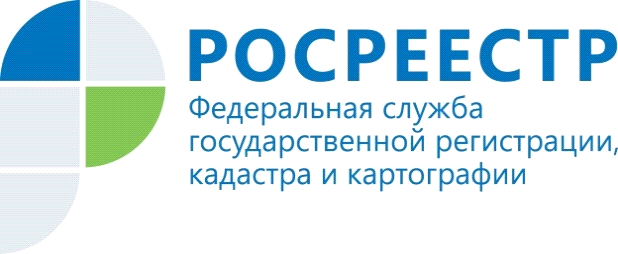 ЗАКОНОПРОЕКТ ОБ УПРОЩЕНИИ ПРОЦЕДУРЫ ВЫПОЛНЕНИЯ КОМПЛЕКСНЫХ КАДАСТРОВЫХ РАБОТ ПРИНЯТ ГОСДУМОЙ В ПЕРВОМ ЧТЕНИИЗаконопроект «О внесении изменений в Федеральный закон «О кадастровой деятельности» и Федеральный закон «О государственной регистрации недвижимости» в части приведения положений о комплексных кадастровых работах в соответствие с Градостроительным кодексом Российской Федерации» принят Государственной Думой в первом чтении. В Госдуме законопроект представила заместитель Министра экономического развития Российской Федерации – руководитель Росреестра Виктория Абрамченко. Законопроект направлен на упрощение процедуры выполнения комплексных кадастровых работ.В частности, он предлагает в ряде случаев выполнять комплексные кадастровые работы при отсутствии утверждённого проекта межевания территории. Также предлагается установить возможность использования кадастровыми инженерами технических паспортов, оценочной и другой документации при выполнении таких работ. При этом органам государственной власти и органам местного самоуправления, которые являются заказчиками комплексных кадастровых работ, предоставить право на бесплатное получение таких документов, что в свою очередь также упростит выполнение таких работ.Проект закона разработан по инициативе Минэкономразвития России в результате анализа итогов выполнения комплексных кадастровых работ в 2017 году в трех пилотных регионах – Республике Тыва, Астраханской и Белгородской областях. В законопроекте также учтены предложения субъектов Российской Федерации по доработке федерального закона «О кадастровой деятельности».В 2018 году такие работы будут выполняться в 13 регионах: Республике Башкортостан, Республике Коми, Республике Мордовия, Республике Тыва, Республике Саха (Якутия), Забайкальском крае, Камчатском крае, Пермском крае, Хабаровском крае, Амурской области, Вологодской области, Псковской области и Севастополе.В ходе комплексных кадастровых работ массово и централизовано уточняются границы земельных участков, зданий и сооружений, исправляются реестровые ошибки, формируются земельные участки общего пользования, занятые площадями, улицами, набережными, скверами, бульварами, водными объектами, пляжами и обеспечивается еще ряд важнейших для развития территории и повышения ее инвестиционной привлекательности результатов. Для уточнения границ объектов недвижимости сейчас активно применяются самые современные технологии, в том числе аэрофотосъемка беспилотными летательными аппаратами.Результаты комплексных кадастровых работ позволяют упростить процедуру оформления прав на земельные участки, исправить реестровые ошибки в местоположении границ объектов недвижимости, повысить собираемость земельного налога и арендных платежей с учетом более эффективного управления территориями, сократить количество земельных споров, а также защитить права собственников земельных участков.Источник: Федеральная служба государственной регистрации, кадастра и картографии Контакты для СМИПресс-служба Управления Росреестра по Волгоградской области.Контактное лицо: помощник руководителя Управления Росреестра по Волгоградской области,  Евгения Федяшова.Тел. 8(8442)95-66-49, 8-904-772-80-02pressa@voru.ru 